ΕΛΛΗΝΙΚΗ ΔΗΜΟΚΡΑΤΙΑ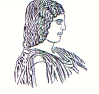 ΓΕΩΠΟΝΙΚΟ ΠΑΝΕΠΙΣΤΗΜΙΟ ΑΘΗΝΩΝΤΜΗΜΑ ΔΙΕΘΝΩΝ & ΔΗΜΟΣΙΩΝ ΣΧΕΣΕΩΝΙερά Οδός 75, 118 55, ΑθήναΠληροφορίες: Αλίκη-Φωτεινή Κυρίτση, Τηλ.: 210 5294845Διεύθυνση ηλεκτρονικού ταχυδρομείου: public.relations@aua.gr 				Αθήνα, 8 Φεβρουαρίου 2024ΔΕΛΤΙΟ ΤΥΠΟΥΔυναμική συμμετοχή του Γεωπονικού Πανεπιστημίου Αθηνών  στην 30η  Διεθνή Έκθεση Γεωργικών Μηχανημάτων, Εξοπλισμού και Εφοδίων – Agrotica 2024. 	Το Γεωπονικό Πανεπιστήμιο Αθηνών συμμετείχε ενεργά και φέτος στην 30η  Διεθνή Έκθεση Γεωργικών Μηχανημάτων, Εξοπλισμού και Εφοδίων – Agrotica 2024.  Η Έκθεση πραγματοποιήθηκε την Πέμπτη 1 Φεβρουαρίου έως και την Κυριακή 4 Φεβρουαρίου 2024 στο Διεθνές Εκθεσιακό και Συνεδριακό Κέντρο Θεσσαλονίκης. Η Διεθνής Έκθεση υποδέχθηκε πλήθος επισκεπτών, αφού είναι το κορυφαίο εκθεσιακό γεγονός για την αγροτική οικονομία στην Ελλάδα και αποτελεί κομβικό σημείο συνάντησης και δικτύωσης για τους επιστήμονες γεωπόνους, τους αγρότες, ιδιωτικές επιχειρήσεις αλλά και απλό κόσμο που ενδιαφέρεται για τη γεωργία γενικότερα.  	Στη διοργάνωση παρευρέθηκαν οι Πρυτανικές Αρχές του Γεωπονικού Πανεπιστημίου Αθηνών, ο Πρύτανης κ. Σπυρίδων Κίντζιος, ο Αντιπρύτανης Ακαδημαϊκών και Διοικητικών Θεμάτων, Δια Βίου Μάθησης και Εξωστρέφειας κ. Εμμανουήλ Φλεμετάκης και η Αντιπρύτανης Ευρωπαϊκού Πανεπιστημίου, Διεθνοποίησης και Φοιτητικής Μέριμνας κ. Ελένη Μήλιου, με στόχο την προώθηση της εξωστρέφειας, προβάλλοντας το ευρύ φάσμα των επιστημονικών πεδίων, τα οποία θεραπεύει το Γεωπονικό Πανεπιστήμιο Αθηνών. Στην Έκθεση παρέστη ο Υπουργός Αγροτικής Ανάπτυξης και Τροφίμων κ. Λευτέρης Αυγενάκης, ο Υφυπουργός κ. Διονύσιος Σταμενίτης, ο Αναπληρωτής Γενικού Διευθυντή του Οργανισμού Τροφίμων και Γεωργίας των Ηνωμένων Εθνών κ. Maurizio Martina, η Υπουργός Γεωργίας, Αγροτικής Ανάπτυξης και Περιβάλλοντος  της Κύπρου κ.  Μαρία Παναγιώτου, ο Υπουργός Γεωργίας και Αλιείας Τροφίμων και Δικαιωμάτων Ζώων της Μάλτας κ. Anton REFALO και ο Υπουργός Γεωργίας και Τροφίμων της Βουλγαρίας κ. Kiril Vatev.Εξέχουσες προσωπικότητες επισκέφθηκαν το περίπτερο του Γεωπονικού Πανεπιστημίου Αθηνών, όπως o Αρχηγός της Αξιωματικής Αντιπολίτευσης και Πρόεδρος του ΣΥΡΙΖΑ ΠΡΟΟΔΕΥΤΙΚΗ ΣΥΜΜΑΧΙΑ κ. Στέφανος Κασσελάκης, ο Πρόεδρος του ΠΑΣΟΚ-Κινήματος Αλλαγής κ. Νίκος Ανδρουλάκης, ο Πρόεδρος της Κοινοβουλευτικής Ομάδας Νέα Αριστερά και πρώην Υπουργός κ.  Αλέξης Χαρίτσης, η Γραμματέας της Κοινοβουλευτικής Ομάδας του ΣΥΡΙΖΑ ΠΡΟΟΔΕΥΤΙΚΗ ΣΥΜΜΑΧΙΑ και Βουλευτής Πέλλης κ. Θεοδώρα Τζάκρη, η Βουλευτής Θεσσαλονίκης του ΣΥΡΙΖΑ ΠΡΟΟΔΕΥΤΙΚΗ ΣΥΜΜΑΧΙΑ κ. Ράνια Θρασκιά, και ο Πρόεδρος του Ελληνικού Γεωργικού Οργανισμού ΕΛΓΟ ΔΗΜΗΤΡΑ κ. Σέρκο Χαρουτουνιάν.Από το Γεωπονικό Πανεπιστήμιο Αθηνών παρευρέθηκαν στην Έκθεση ο Κοσμήτορας της Σχολής Επιστημών των Φυτών κ. Δημήτριος Σάββας, Καθηγητής, ο Πρόεδρος του Τμήματος Επιστήμης Ζωικής Παραγωγής κ. Γεώργιος Παπαδομιχελάκης, Αναπλ. Καθηγητής, ο Αντιπρόεδρος του Τμήματος Επιστήμης Φυτικής Παραγωγής κ. Δημήτριος Μπιλάλης, τα μέλη του Συμβουλίου Διοίκησης κ. κ. Δημήτριος Τσιτσιγιάννης και Χριστίνα Λεγάκι, ο τέως Αντιπρύτανης κ. Νικόλαος Δέρκας, Καθηγητής, ο Ομότιμος Καθηγητή κ. Χαράλαμπος Κασίμης, ο Πρόεδρος του Συλλόγου Ειδικού Και Εργαστηριακού Διδακτικού Προσωπικού του Γεωπονικού Πανεπιστημίου Αθηνών «Κωνσταντίνος Κατσίμπας» κ. Σπυρίδων Ρίζος και ο Διευθύνων Σύμβουλος της Εταιρείας Αξιοποίησης και Διαχείρισης Περιουσίας του Γεωπονικού Πανεπιστημίου Αθηνών Α.Ε., κ. Ιορδάνης Χατζηπαυλίδης. 	Επιπλέον, πλήθος καθηγητών και ερευνητών του Γεωπονικού Πανεπιστημίου Αθηνών παρευρέθηκαν στις εγκαταστάσεις του περιπτέρου και ενημέρωσαν τους ενδιαφερόμενους για τις δράσεις καινοτομίας, επιχειρηματικότητας και  τεχνογνωσίας στην έρευνα που παρέχει το Γεωπονικό Πανεπιστήμιο Αθηνών. Ειδικότερα, επισκέφθηκαν το περίπτερο του Πανεπιστημίου o Καθηγητής κ. Δημήτριος Μπουράνης, η Καθηγήτρια κ. Γαρυφαλλιά Οικονόμου-Αντώνακα, o Καθηγητής κ. Διονύσιος Καλύβας, η Αναπληρώτρια Καθηγήτρια κ. Αικατερίνη Μπινιάρη, ο Αναπληρωτής Καθηγητής κ. Αθανάσιος  Γελασάκης και οι Επίκουροι Καθηγητές κ.κ. Κωνσταντίνος Αλιφέρης, Σοφία Μαυρίκου και Κωνσταντίνος Σούλης.    Το Περίπτερο του Γεωπονικού Πανεπιστημίου Αθηνών φιλοξένησε ερευνητικές ομάδες με εξαιρετικό ενδιαφέρον, όπως αυτή του ΚΡΙΘΑΡΙΟΥ ΖΥΘΟΠΟΙΙΑΣ και του ΙΝΣΤΙΤΟΥΤΟΥ ΜΕΛΕΤΗΣ ΚΑΙ ΠΡΟΩΘΗΣΗΣ ΦΑΡΜΑΚΕΥΤΙΚΩΝ ΑΡΩΜΑΤΙΚΩΝ ΦΥΤΩΝ (ΦΑΦ) της κ. Γαρυφαλλιάς Οικονόμου-Αντώνακα, Καθηγήτριας, του κ. Ηλία Τραυλού, Αναπλ. Καθηγητή σχετικά με την Ολοκληρωμένη και Αγροοικολογική διαχείριση ζιζανίων , του κ. Ιωάννη Βόντα, Καθηγητή σχετικά με τις καινοτόμες λύσεις για τη βιώσιμη και περιβαλλοντικά φιλική φυτοπροστασία των οπωροκηπευτικών της Ελλάδας, στην Ευρώπη του μέλλοντος, του κ. Διονυσίου Καλύβα, Καθηγητή σχετικά με τα Γεωγραφικά  Πληροφοριακά Συστήματα και του κ. Κωνσταντίνου Αλιφέρη, Επικ. Καθηγητή για το Pesticide Metabolomics Group (PMG). Σημαντική ήταν επίσης και η παρουσία στο Περίπτερο των τριών Εταιρειών Τεχνοβλαστών και συγκεκριμένα του Ce.b.Tec της ερευνητικής ομάδας του Πρύτανη του Γεωπονικού Πανεπιστημίου Αθηνών, κ. Σπυρίδωνος Κίντζιου, Καθηγητή,  του NUTRISENSE  IKE Τεχνοβλαστού του Πανεπιστημίου με Συντονιστή του Έργου τον Κοσμήτορα κ. Δημήτριο Σάββα, Καθηγητή και της Εταιρείας Enzyceuticals της ερευνητικής ομάδας του κ. Νικολάου Λάμπρου, Καθηγητή. Επιπλέον, επισκέφθηκαν το Περίπτερο του Γεωπονικού τα μέλη του Γραφείου Καινοτομίας, Επιχειρηματικότητας και Μεταφοράς Τεχνολογίας ΕΛΚΕ ΓΠΑ "InnovInAgri" κ.κ. Νικόλαος Καρακούλης και Αικατερίνη Παπαδούλη, καθώς και ο Πρόεδρος του Διοικητικού Συμβουλίου του Συλλόγου Αποφοίτων ΓΠΑ, κ. Αλέξανδρος Ταταρίδας.         Οι διοικητικοί υπάλληλοι κ.κ. Ουρανία Χιντιρίδου και Γεώργιος Τριλίβας από το Τμήμα Διεθνών και Δημοσίων Σχέσεων, το οποίο είχε το συντονισμό και την επιμέλεια του Περιπτέρου στην Έκθεση και σε συνεργασία με τις κ.κ. Μαρία Πλέσσα και Παπαδοπούλου Χριστίνα από το Kέντρο Επιμόρφωσης και Δια Βίου Μάθησης (ΚΕΔΙΒΙΜ) και σε συνδυασμό με την πολύτιμη συνδρομή του κ. Αλέξανδρου Στιακάκη, συνεισέφεραν τα μέγιστα στη  διαμόρφωση ενός άρτια οργανωμένου και στελεχωμένου περιπτέρου, το οποίο δημιούργησε τις καλύτερες εντυπώσεις στους επισκέπτες, καθώς είχαν την ευκαιρία να ενημερωθούν για τις εκπαιδευτικές και ερευνητικές δραστηριότητες του Πανεπιστημίου και να λάβουν συμβολικά δώρα και αναμνηστικά. Επιπροσθέτως,  σημαντική ήταν η συμμετοχή της ηγέτιδας στον κλάδο της εκπαίδευσης και εφαρμογής υγειονομικών κανόνων κ. Μαρίας Δαουτάκου και της επιχείρησης της  Shop Support - Υποστήριξη Καταστημάτων Υγειονομικού Ενδιαφέροντος στο οικοσύστημα της παρουσίασης του Γεωπονικού Πανεπιστημίου Αθηνών. Τέλος, η συμμετοχή αυτή τη χρονιά στην 30η Διεθνή Έκθεση Γεωργικών Μηχανημάτων, Εξοπλισμού και Εφοδίων – Agrotica 2024 στέφθηκε με απόλυτη επιτυχία και  έλαβε θερμής και θετικής ανταπόκρισης τόσο από τους επίσημους φορείς και παράγοντες της χώρας, όσο και από τους απλούς επισκέπτες του περιπτέρου του Πανεπιστημίου. Το Γεωπονικό Πανεπιστήμιο Αθηνών καταδεικνύει για ακόμα μια φορά ότι αφουγκράζεται την κοινωνία και συνεχώς εξελίσσεται τόσο σε επιστημονικό, όσο και σε ερευνητικό επίπεδο, λειτουργώντας ομαδικά και συλλογικά με επίκεντρο τον άνθρωπο και τη βελτίωση της καθημερινότητας σε βραχυπρόθεσμο και μακροπρόθεσμο ορίζοντα, βασιζόμενο στο υψηλό επίπεδο ποιότητας των μελών της Ακαδημαϊκής Κοινότητας.Πλούσιο φωτογραφικό υλικό από την Έκθεση οι ενδιαφερόμενοι μπορούν να δουν στον παρακάτω σύνδεσμο: ΦΩΤΟΓΡΑΦΙΕΣ ΑΠΟ AGROTICA 2024 